Jordan Consulting and Counseling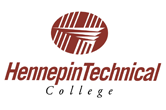 10650 County Road 81,  Suite 205,  Maple Grove,  MN 55369   763-424-2100They’re Not AddictedAnia Vilay, B.A., LADC and Beth Jordan, M.A., LPCThe dirty little secret in Law Enforcement is the high rate of alcohol use/abuse, and reliance on prescription drugs. How do you know when a co-worker or subordinate is having a problem? How should you intervene? What will help? This course is designed to train the Law Enforcement infrastructure on how to bring the officer (or supervisor….) with a problem back from the brink, to make healthier choices and be more productive. It is less expensive to work with them than to let the problems grow.Friday, February 24th 	0900-1200Cops, Stress, and Home: How to make this equation workBeth Jordan, M.A., LPCYou know that work affects you, your spouse or partner knows it too, but do you work together to overcome this? What does “significant other” mean to you? How much do you let them understand who you are? This class addresses keeping marriages and partnerships healthy and vibrant, and making your home relationship your best one.Friday, February 17th	1130-1530All of these courses are being offered through Hennepin Technical College at their Brooklyn Park campus. You can enroll online or use the form provided. Classes can also be provided for in-house departmental training, and the “Why is that Cop so…” class is also offered by Beth Jordan at her office as small group or individual couple sessions.